Проект "Россия – гора самоцветов"Вид  проекта: информационно – познавательныйПродолжительность: краткосрочный (4 недели: 3+1)Участники проекта: учителя-логопеды, воспитатели, дети подготовительной группы, родители воспитанников.
Раздел  программы:  социально – личностное, речевое  развитиеИнтеграция образовательных  областей: познание, художественное  творчество, коммуникация, чтение  художественной  литературы.Коррекционно-образовательные цели проекта: Углубление представлений о России.Расширение и углубление словаря по теме Россия.Совершенствование навыка пересказа.Коррекционно-развивающие целиРазвитие связной речи, планирующей функции речи, общих речевых навыков, координации речи с движением.Воспитательные целиВоспитание чувства гордости за родину, ответственности, приобщение дошкольников к истории и культуре родной страны – России, её достопримечательностям;Задачи проекта:Формировать  представления  о родном  городе  и его достопримечательностях, его  государственных  символах;Создавать условия для восприятия сведений об историческом прошлом и культурном облике родной страны – России;Расширять и углублять представление о Родине – России – как месте, где человек родился, живет, славу и богатство которой должен беречь и приумножать. Осуществлять ознакомление дошкольников с историческим и   культурным, географическим, природно-экологическим своеобразии России;Расширять кругозор детей на основе материала, доступного пониманию детей: былин, сказок, рассказов, стихотворений  об исторических событиях нашего  города  и нашей   страны.Приобщать к истокам народной культуры.Формировать навыки культуры речевого общения.Воспитывать чувство гордости за Россию, эмоционально-ценностное отношение к своей стране.Воспитывать желание познавать и возрождать лучшие традиции русского народа: трудолюбие, доброту, сострадание, взаимовыручку, гостеприимство.Предварительная работа
- подобрать аудио- и видео материалы, иллюстрации, картины по теме;
- разработать конспекты занятий по теме;
- подготовить материал для продуктивной  деятельности.
 Содержание проекта:
- провести  НОД познавательного цикла по обогащению и расширению знаний в этой области;
- изготовление поделки-аппликации «Спасская башня Кремля».                                                                                                                      Проект  состоит  из блоков:блок  -  Россия великая страна.блок  -  Города России. Герб города. Народные промыслы.блок  -  Сокровище России – люди. Народные культуры и традиции.блок  – Москва – столицы России.   5    блок – Ярославль, люблю тебя (май)Участие родителей в проектной деятельности:Участие в подборе информации (иллюстраций, книг) по теме проекта, познавательного материала.Оформление  совместного продукта «Мой Ярославль»Создание альбомаПредполагаемый  результат:Повышение  интереса  дошкольников  к  своей  стране;Умение  выражать  собственное  мнение, анализировать;Приобретение  детьми  навыков  социального  общения  с  взрослыми  и  сверстниками;Формирование  представлений  о  родной  стране, чувствовать  себя  ответственным за  охрану природы.Воспитание  нравственных  качеств  личности: доброты,  уважения  к  старшим,  любви  к  Отчизне.1 | 2 › Наши проекты"Рыбы и морские обитатели"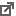 "Транспорт""Здравствуй, зимушка- зима"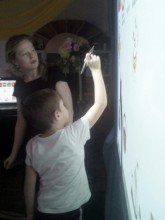 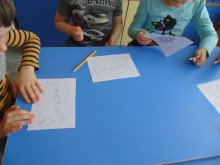 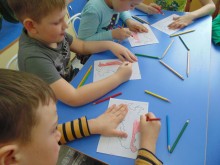 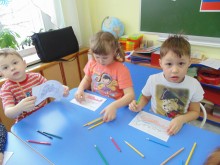 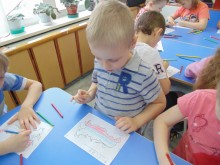 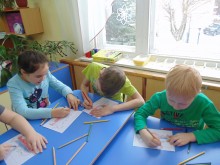 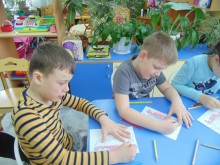 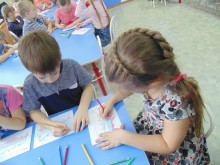 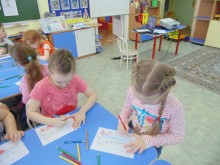 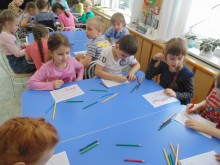 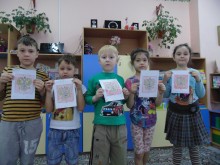 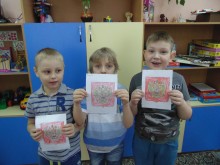 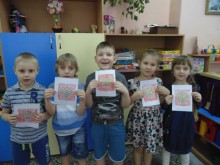 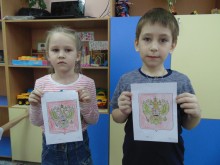 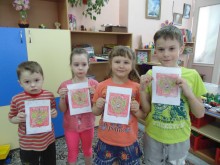 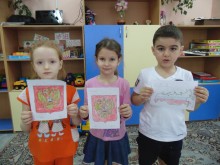 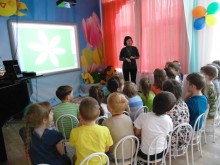 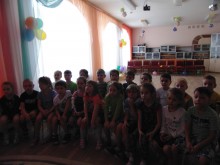 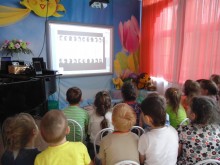 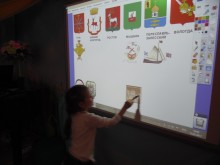 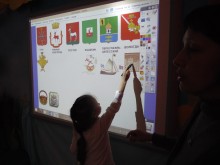 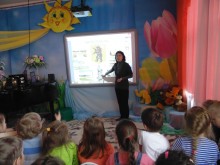 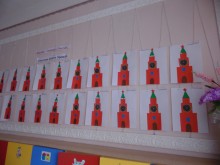 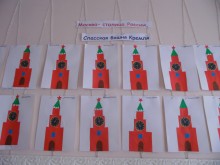 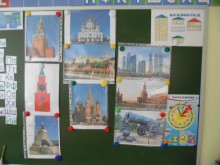 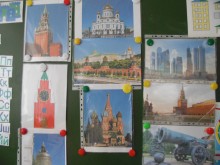 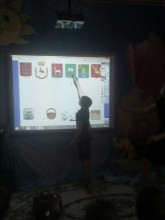 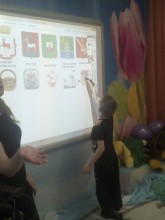 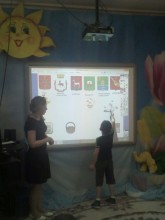 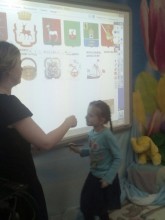 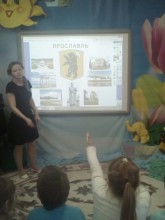 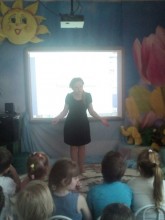 